B-III – Charakteristika studijního předmětuB-III – Charakteristika studijního předmětuB-III – Charakteristika studijního předmětuB-III – Charakteristika studijního předmětuB-III – Charakteristika studijního předmětuB-III – Charakteristika studijního předmětuB-III – Charakteristika studijního předmětuB-III – Charakteristika studijního předmětuB-III – Charakteristika studijního předmětuNázev studijního předmětuSkupinová intervize a vzájemné konzultováníSkupinová intervize a vzájemné konzultováníSkupinová intervize a vzájemné konzultováníSkupinová intervize a vzájemné konzultováníSkupinová intervize a vzájemné konzultováníSkupinová intervize a vzájemné konzultováníSkupinová intervize a vzájemné konzultováníSkupinová intervize a vzájemné konzultováníTyp předmětu Povinný, PPZPovinný, PPZPovinný, PPZdoporučený ročník / semestrdoporučený ročník / semestrdoporučený ročník / semestr 3 /ZS a LS 3 /ZS a LSRozsah studijního předmětu0/8        0/80/8        0/8hod. 16kreditůkreditů22Dvousemestrální předmětANOANOANOANOANOANOANOANOForma výuky cvičení cvičení cvičení cvičení cvičení cvičení cvičení cvičeníZpůsob ověření studijních výsledkůZZZZZZZZDalší požadavky na studentaStudenti supervize odevzdají v každém semestru nejméně dvoje polní poznámky a troje záznamy ze vzájemného konzultování,  a to z obou roli (supervizora i supervizanta) a vloží je do portfolia supervizora. Záznamy + zpráva shrnující konkrétní ukazatele vzhledem k dokladovanému kritériu kompetence č..8 budou zpřístupněny v portfoliu supervizora.Zápočet je udělen za doložení záznamů,registračních listů vzájemného konzultování a za adekvátní doložení kritérií kompetence.Studenti supervize odevzdají v každém semestru nejméně dvoje polní poznámky a troje záznamy ze vzájemného konzultování,  a to z obou roli (supervizora i supervizanta) a vloží je do portfolia supervizora. Záznamy + zpráva shrnující konkrétní ukazatele vzhledem k dokladovanému kritériu kompetence č..8 budou zpřístupněny v portfoliu supervizora.Zápočet je udělen za doložení záznamů,registračních listů vzájemného konzultování a za adekvátní doložení kritérií kompetence.Studenti supervize odevzdají v každém semestru nejméně dvoje polní poznámky a troje záznamy ze vzájemného konzultování,  a to z obou roli (supervizora i supervizanta) a vloží je do portfolia supervizora. Záznamy + zpráva shrnující konkrétní ukazatele vzhledem k dokladovanému kritériu kompetence č..8 budou zpřístupněny v portfoliu supervizora.Zápočet je udělen za doložení záznamů,registračních listů vzájemného konzultování a za adekvátní doložení kritérií kompetence.Studenti supervize odevzdají v každém semestru nejméně dvoje polní poznámky a troje záznamy ze vzájemného konzultování,  a to z obou roli (supervizora i supervizanta) a vloží je do portfolia supervizora. Záznamy + zpráva shrnující konkrétní ukazatele vzhledem k dokladovanému kritériu kompetence č..8 budou zpřístupněny v portfoliu supervizora.Zápočet je udělen za doložení záznamů,registračních listů vzájemného konzultování a za adekvátní doložení kritérií kompetence.Studenti supervize odevzdají v každém semestru nejméně dvoje polní poznámky a troje záznamy ze vzájemného konzultování,  a to z obou roli (supervizora i supervizanta) a vloží je do portfolia supervizora. Záznamy + zpráva shrnující konkrétní ukazatele vzhledem k dokladovanému kritériu kompetence č..8 budou zpřístupněny v portfoliu supervizora.Zápočet je udělen za doložení záznamů,registračních listů vzájemného konzultování a za adekvátní doložení kritérií kompetence.Studenti supervize odevzdají v každém semestru nejméně dvoje polní poznámky a troje záznamy ze vzájemného konzultování,  a to z obou roli (supervizora i supervizanta) a vloží je do portfolia supervizora. Záznamy + zpráva shrnující konkrétní ukazatele vzhledem k dokladovanému kritériu kompetence č..8 budou zpřístupněny v portfoliu supervizora.Zápočet je udělen za doložení záznamů,registračních listů vzájemného konzultování a za adekvátní doložení kritérií kompetence.Studenti supervize odevzdají v každém semestru nejméně dvoje polní poznámky a troje záznamy ze vzájemného konzultování,  a to z obou roli (supervizora i supervizanta) a vloží je do portfolia supervizora. Záznamy + zpráva shrnující konkrétní ukazatele vzhledem k dokladovanému kritériu kompetence č..8 budou zpřístupněny v portfoliu supervizora.Zápočet je udělen za doložení záznamů,registračních listů vzájemného konzultování a za adekvátní doložení kritérií kompetence.Studenti supervize odevzdají v každém semestru nejméně dvoje polní poznámky a troje záznamy ze vzájemného konzultování,  a to z obou roli (supervizora i supervizanta) a vloží je do portfolia supervizora. Záznamy + zpráva shrnující konkrétní ukazatele vzhledem k dokladovanému kritériu kompetence č..8 budou zpřístupněny v portfoliu supervizora.Zápočet je udělen za doložení záznamů,registračních listů vzájemného konzultování a za adekvátní doložení kritérií kompetence.Garant předmětu (ev. vyučující zodpovědný za předmět)Doc. PhDr. Zuzana Havrdová, CScDoc. PhDr. Zuzana Havrdová, CScDoc. PhDr. Zuzana Havrdová, CScDoc. PhDr. Zuzana Havrdová, CScDoc. PhDr. Zuzana Havrdová, CScDoc. PhDr. Zuzana Havrdová, CScDoc. PhDr. Zuzana Havrdová, CScDoc. PhDr. Zuzana Havrdová, CScZapojení garanta do výuky předmětu   100% + atestace100% + atestace100% + atestace100% + atestace100% + atestace100% + atestace100% + atestace100% + atestaceStručná anotace předmětuzáměr vzhledem k profilu absolventa: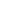 Předmět umožní studentovi pravidelný debriefing v souvislosti s novými zkušenostmi poskytování skupinové (či individuální) supervize a v bezpečné situaci peer-supervize vytvoří prostor pro zvládnutí techniky vedení a řízení supervizního rozhovoru s akcentem na jeho podpůrnou funkci. Umožní též vytvořit návyky související s dokumentací supervizní práce. Studenti se naučí využívat metodu vzájemného konzultování a psaní field notes ze supervizních sezení pro sebereflexi a učení v roli supervizora. Zápisy jsou dokumentovány v portfoliu supervizora.Výstupy:- umí reflektovat sebe v roli supervizora a průběh supervize a učit se z něj- umí poskytnout individuální intervizní podporu - umí strukturovaně dokumentovat svou sebereflexiDosažená kritéria kompetence supervizora:umí pomoci rozeznat zdroje napětí, úzkosti a nejistoty supervizanta v pracovních situacích a dát mu citlivě podporu k jejich překonání či sníženídůkaz: zpráva supervizanta z procesu vzájemného konzultování, která toto kritérium dokládá, nebo zpráva supervizora, který supervizi pozoroval.umí zaznamenávat vlastní reflexe a zkušenosti a učit se z nich              důkaz a: záznamy ze vzájemného konzultování z role supervizantaumí vést supervizní rozhovor v rámci dojednaném v supervizní dohodě a kontraktu a vést o něm dokumentaci    důkaz b: dokumentace o vzájemném konzultování (záznamy z role supervizora)záměr vzhledem k profilu absolventa:Předmět umožní studentovi pravidelný debriefing v souvislosti s novými zkušenostmi poskytování skupinové (či individuální) supervize a v bezpečné situaci peer-supervize vytvoří prostor pro zvládnutí techniky vedení a řízení supervizního rozhovoru s akcentem na jeho podpůrnou funkci. Umožní též vytvořit návyky související s dokumentací supervizní práce. Studenti se naučí využívat metodu vzájemného konzultování a psaní field notes ze supervizních sezení pro sebereflexi a učení v roli supervizora. Zápisy jsou dokumentovány v portfoliu supervizora.Výstupy:- umí reflektovat sebe v roli supervizora a průběh supervize a učit se z něj- umí poskytnout individuální intervizní podporu - umí strukturovaně dokumentovat svou sebereflexiDosažená kritéria kompetence supervizora:umí pomoci rozeznat zdroje napětí, úzkosti a nejistoty supervizanta v pracovních situacích a dát mu citlivě podporu k jejich překonání či sníženídůkaz: zpráva supervizanta z procesu vzájemného konzultování, která toto kritérium dokládá, nebo zpráva supervizora, který supervizi pozoroval.umí zaznamenávat vlastní reflexe a zkušenosti a učit se z nich              důkaz a: záznamy ze vzájemného konzultování z role supervizantaumí vést supervizní rozhovor v rámci dojednaném v supervizní dohodě a kontraktu a vést o něm dokumentaci    důkaz b: dokumentace o vzájemném konzultování (záznamy z role supervizora)záměr vzhledem k profilu absolventa:Předmět umožní studentovi pravidelný debriefing v souvislosti s novými zkušenostmi poskytování skupinové (či individuální) supervize a v bezpečné situaci peer-supervize vytvoří prostor pro zvládnutí techniky vedení a řízení supervizního rozhovoru s akcentem na jeho podpůrnou funkci. Umožní též vytvořit návyky související s dokumentací supervizní práce. Studenti se naučí využívat metodu vzájemného konzultování a psaní field notes ze supervizních sezení pro sebereflexi a učení v roli supervizora. Zápisy jsou dokumentovány v portfoliu supervizora.Výstupy:- umí reflektovat sebe v roli supervizora a průběh supervize a učit se z něj- umí poskytnout individuální intervizní podporu - umí strukturovaně dokumentovat svou sebereflexiDosažená kritéria kompetence supervizora:umí pomoci rozeznat zdroje napětí, úzkosti a nejistoty supervizanta v pracovních situacích a dát mu citlivě podporu k jejich překonání či sníženídůkaz: zpráva supervizanta z procesu vzájemného konzultování, která toto kritérium dokládá, nebo zpráva supervizora, který supervizi pozoroval.umí zaznamenávat vlastní reflexe a zkušenosti a učit se z nich              důkaz a: záznamy ze vzájemného konzultování z role supervizantaumí vést supervizní rozhovor v rámci dojednaném v supervizní dohodě a kontraktu a vést o něm dokumentaci    důkaz b: dokumentace o vzájemném konzultování (záznamy z role supervizora)záměr vzhledem k profilu absolventa:Předmět umožní studentovi pravidelný debriefing v souvislosti s novými zkušenostmi poskytování skupinové (či individuální) supervize a v bezpečné situaci peer-supervize vytvoří prostor pro zvládnutí techniky vedení a řízení supervizního rozhovoru s akcentem na jeho podpůrnou funkci. Umožní též vytvořit návyky související s dokumentací supervizní práce. Studenti se naučí využívat metodu vzájemného konzultování a psaní field notes ze supervizních sezení pro sebereflexi a učení v roli supervizora. Zápisy jsou dokumentovány v portfoliu supervizora.Výstupy:- umí reflektovat sebe v roli supervizora a průběh supervize a učit se z něj- umí poskytnout individuální intervizní podporu - umí strukturovaně dokumentovat svou sebereflexiDosažená kritéria kompetence supervizora:umí pomoci rozeznat zdroje napětí, úzkosti a nejistoty supervizanta v pracovních situacích a dát mu citlivě podporu k jejich překonání či sníženídůkaz: zpráva supervizanta z procesu vzájemného konzultování, která toto kritérium dokládá, nebo zpráva supervizora, který supervizi pozoroval.umí zaznamenávat vlastní reflexe a zkušenosti a učit se z nich              důkaz a: záznamy ze vzájemného konzultování z role supervizantaumí vést supervizní rozhovor v rámci dojednaném v supervizní dohodě a kontraktu a vést o něm dokumentaci    důkaz b: dokumentace o vzájemném konzultování (záznamy z role supervizora)záměr vzhledem k profilu absolventa:Předmět umožní studentovi pravidelný debriefing v souvislosti s novými zkušenostmi poskytování skupinové (či individuální) supervize a v bezpečné situaci peer-supervize vytvoří prostor pro zvládnutí techniky vedení a řízení supervizního rozhovoru s akcentem na jeho podpůrnou funkci. Umožní též vytvořit návyky související s dokumentací supervizní práce. Studenti se naučí využívat metodu vzájemného konzultování a psaní field notes ze supervizních sezení pro sebereflexi a učení v roli supervizora. Zápisy jsou dokumentovány v portfoliu supervizora.Výstupy:- umí reflektovat sebe v roli supervizora a průběh supervize a učit se z něj- umí poskytnout individuální intervizní podporu - umí strukturovaně dokumentovat svou sebereflexiDosažená kritéria kompetence supervizora:umí pomoci rozeznat zdroje napětí, úzkosti a nejistoty supervizanta v pracovních situacích a dát mu citlivě podporu k jejich překonání či sníženídůkaz: zpráva supervizanta z procesu vzájemného konzultování, která toto kritérium dokládá, nebo zpráva supervizora, který supervizi pozoroval.umí zaznamenávat vlastní reflexe a zkušenosti a učit se z nich              důkaz a: záznamy ze vzájemného konzultování z role supervizantaumí vést supervizní rozhovor v rámci dojednaném v supervizní dohodě a kontraktu a vést o něm dokumentaci    důkaz b: dokumentace o vzájemném konzultování (záznamy z role supervizora)záměr vzhledem k profilu absolventa:Předmět umožní studentovi pravidelný debriefing v souvislosti s novými zkušenostmi poskytování skupinové (či individuální) supervize a v bezpečné situaci peer-supervize vytvoří prostor pro zvládnutí techniky vedení a řízení supervizního rozhovoru s akcentem na jeho podpůrnou funkci. Umožní též vytvořit návyky související s dokumentací supervizní práce. Studenti se naučí využívat metodu vzájemného konzultování a psaní field notes ze supervizních sezení pro sebereflexi a učení v roli supervizora. Zápisy jsou dokumentovány v portfoliu supervizora.Výstupy:- umí reflektovat sebe v roli supervizora a průběh supervize a učit se z něj- umí poskytnout individuální intervizní podporu - umí strukturovaně dokumentovat svou sebereflexiDosažená kritéria kompetence supervizora:umí pomoci rozeznat zdroje napětí, úzkosti a nejistoty supervizanta v pracovních situacích a dát mu citlivě podporu k jejich překonání či sníženídůkaz: zpráva supervizanta z procesu vzájemného konzultování, která toto kritérium dokládá, nebo zpráva supervizora, který supervizi pozoroval.umí zaznamenávat vlastní reflexe a zkušenosti a učit se z nich              důkaz a: záznamy ze vzájemného konzultování z role supervizantaumí vést supervizní rozhovor v rámci dojednaném v supervizní dohodě a kontraktu a vést o něm dokumentaci    důkaz b: dokumentace o vzájemném konzultování (záznamy z role supervizora)záměr vzhledem k profilu absolventa:Předmět umožní studentovi pravidelný debriefing v souvislosti s novými zkušenostmi poskytování skupinové (či individuální) supervize a v bezpečné situaci peer-supervize vytvoří prostor pro zvládnutí techniky vedení a řízení supervizního rozhovoru s akcentem na jeho podpůrnou funkci. Umožní též vytvořit návyky související s dokumentací supervizní práce. Studenti se naučí využívat metodu vzájemného konzultování a psaní field notes ze supervizních sezení pro sebereflexi a učení v roli supervizora. Zápisy jsou dokumentovány v portfoliu supervizora.Výstupy:- umí reflektovat sebe v roli supervizora a průběh supervize a učit se z něj- umí poskytnout individuální intervizní podporu - umí strukturovaně dokumentovat svou sebereflexiDosažená kritéria kompetence supervizora:umí pomoci rozeznat zdroje napětí, úzkosti a nejistoty supervizanta v pracovních situacích a dát mu citlivě podporu k jejich překonání či sníženídůkaz: zpráva supervizanta z procesu vzájemného konzultování, která toto kritérium dokládá, nebo zpráva supervizora, který supervizi pozoroval.umí zaznamenávat vlastní reflexe a zkušenosti a učit se z nich              důkaz a: záznamy ze vzájemného konzultování z role supervizantaumí vést supervizní rozhovor v rámci dojednaném v supervizní dohodě a kontraktu a vést o něm dokumentaci    důkaz b: dokumentace o vzájemném konzultování (záznamy z role supervizora)záměr vzhledem k profilu absolventa:Předmět umožní studentovi pravidelný debriefing v souvislosti s novými zkušenostmi poskytování skupinové (či individuální) supervize a v bezpečné situaci peer-supervize vytvoří prostor pro zvládnutí techniky vedení a řízení supervizního rozhovoru s akcentem na jeho podpůrnou funkci. Umožní též vytvořit návyky související s dokumentací supervizní práce. Studenti se naučí využívat metodu vzájemného konzultování a psaní field notes ze supervizních sezení pro sebereflexi a učení v roli supervizora. Zápisy jsou dokumentovány v portfoliu supervizora.Výstupy:- umí reflektovat sebe v roli supervizora a průběh supervize a učit se z něj- umí poskytnout individuální intervizní podporu - umí strukturovaně dokumentovat svou sebereflexiDosažená kritéria kompetence supervizora:umí pomoci rozeznat zdroje napětí, úzkosti a nejistoty supervizanta v pracovních situacích a dát mu citlivě podporu k jejich překonání či sníženídůkaz: zpráva supervizanta z procesu vzájemného konzultování, která toto kritérium dokládá, nebo zpráva supervizora, který supervizi pozoroval.umí zaznamenávat vlastní reflexe a zkušenosti a učit se z nich              důkaz a: záznamy ze vzájemného konzultování z role supervizantaumí vést supervizní rozhovor v rámci dojednaném v supervizní dohodě a kontraktu a vést o něm dokumentaci    důkaz b: dokumentace o vzájemném konzultování (záznamy z role supervizora)Sylabus předmětuStudijní literatura Informace ke kombinované nebo distanční forměInformace ke kombinované nebo distanční forměInformace ke kombinované nebo distanční forměInformace ke kombinované nebo distanční forměInformace ke kombinované nebo distanční forměInformace ke kombinované nebo distanční forměInformace ke kombinované nebo distanční forměInformace ke kombinované nebo distanční forměInformace ke kombinované nebo distanční forměRozsah konzultací (soustředění) Rozsah konzultací (soustředění) 16 hod. + 20hod. individuální práce a samostatného peer nácviku16 hod. + 20hod. individuální práce a samostatného peer nácviku16 hod. + 20hod. individuální práce a samostatného peer nácviku16 hod. + 20hod. individuální práce a samostatného peer nácviku16 hod. + 20hod. individuální práce a samostatného peer nácviku16 hod. + 20hod. individuální práce a samostatného peer nácvikuhodin Vzory studijních distančních textů a multimediálních pomůcekVzory studijních distančních textů a multimediálních pomůcekVzory studijních distančních textů a multimediálních pomůcekVzory studijních distančních textů a multimediálních pomůcekVzory studijních distančních textů a multimediálních pomůcekVzory studijních distančních textů a multimediálních pomůcekVzory studijních distančních textů a multimediálních pomůcekVzory studijních distančních textů a multimediálních pomůcekVzory studijních distančních textů a multimediálních pomůcekDoplňující údaje u předmětu obsahujícího odbornou praxi Doplňující údaje u předmětu obsahujícího odbornou praxi Doplňující údaje u předmětu obsahujícího odbornou praxi Doplňující údaje u předmětu obsahujícího odbornou praxi Doplňující údaje u předmětu obsahujícího odbornou praxi Doplňující údaje u předmětu obsahujícího odbornou praxi Doplňující údaje u předmětu obsahujícího odbornou praxi Doplňující údaje u předmětu obsahujícího odbornou praxi Doplňující údaje u předmětu obsahujícího odbornou praxi Doplňující údaje u předmětu obsahujícího odbornou praxi Přehled pracovišť, na kterých má být praxe uskutečňovánaPřehled pracovišť, na kterých má být praxe uskutečňovánaPřehled pracovišť, na kterých má být praxe uskutečňovánaPřehled pracovišť, na kterých má být praxe uskutečňovánaPřehled pracovišť, na kterých má být praxe uskutečňovánaPřehled pracovišť, na kterých má být praxe uskutečňovánaPřehled pracovišť, na kterých má být praxe uskutečňovánaSmluvně zajištěnoSmluvně zajištěnoSmluvně zajištěnoZajištění odborné praxe v cizím jazyce (u studijních programů uskutečňovaných v cizím jazyce)Zajištění odborné praxe v cizím jazyce (u studijních programů uskutečňovaných v cizím jazyce)Zajištění odborné praxe v cizím jazyce (u studijních programů uskutečňovaných v cizím jazyce)Zajištění odborné praxe v cizím jazyce (u studijních programů uskutečňovaných v cizím jazyce)Zajištění odborné praxe v cizím jazyce (u studijních programů uskutečňovaných v cizím jazyce)Zajištění odborné praxe v cizím jazyce (u studijních programů uskutečňovaných v cizím jazyce)Zajištění odborné praxe v cizím jazyce (u studijních programů uskutečňovaných v cizím jazyce)Zajištění odborné praxe v cizím jazyce (u studijních programů uskutečňovaných v cizím jazyce)Zajištění odborné praxe v cizím jazyce (u studijních programů uskutečňovaných v cizím jazyce)Zajištění odborné praxe v cizím jazyce (u studijních programů uskutečňovaných v cizím jazyce)